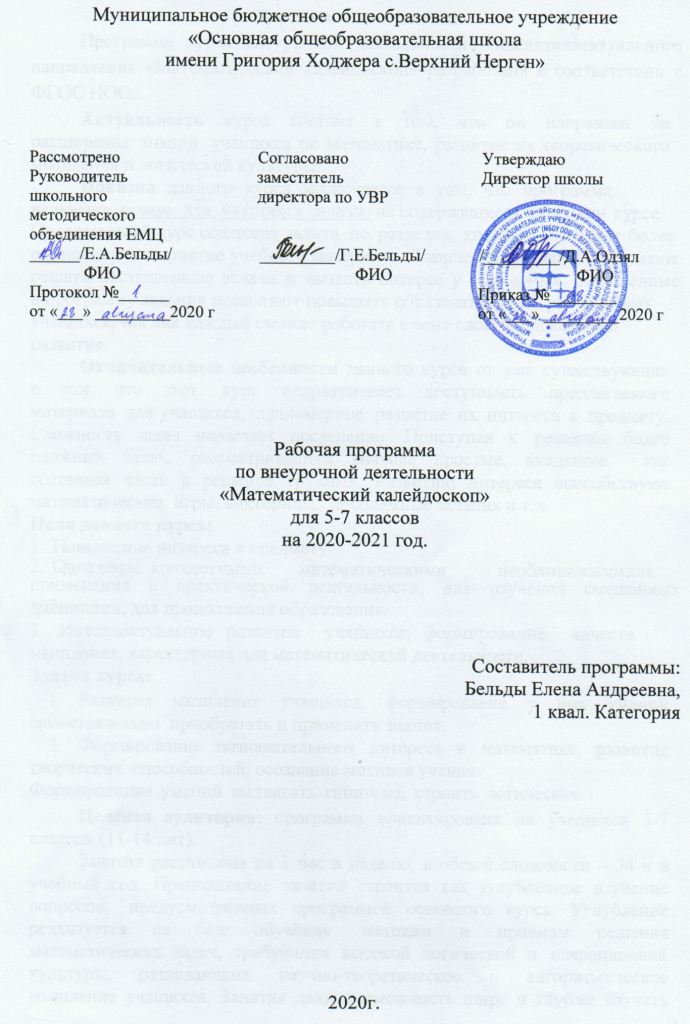 Пояснительная запискаПрограмма курса внеурочной деятельности общеинтеллектуального направления «Математический калейдоскоп» разработана в соответствии с ФГОС НОО.Актуальность курса состоит в том, что он направлен на расширение знаний учащихся по математике, развитие их теоретического мышления и логической культуры.Новизна  данного  курса  заключается  в  том,  что  программа  включает  новые  для  уч а щих ся задачи , не содержащиеся в базовом курсе. Предлагаемый курс содержит задачи по разделам, которые обеспечат более осознанное восприятие учебного материала. Творческие задания позволяют решать поставленные задачи и вызвать интерес у обучаемых. Включенные в программу задания позволяют повышать образовательный уровень всех учащихся, так как каждый сможет работать в зоне своего ближайшего развития.Отличительные особенности данного курса от уже существующих в том, что этот курс подразумевает доступность предлагаемого материала для учащихся, планомерное развитие их интереса к предмету. Сложность задач нарастает постепенно. Приступая к решению более сложных задач, рассматриваются вначале простые, входящие  как составная часть в решение трудных. Развитию интереса способствуют математические игры, викторины,  проблемные задания и т.д.Цели данного курса:применения в практической деятельности, для изучения смешанных дисциплин, для продолжения образования.3.   Интеллектуальное	развитие	учащихся,	формирование	качеств мышления, характерных для математической деятельности.Задачи курса:Развития  мышления  учащихся,  формирование  у  них  умений  самостоятельно приобретать и применять знания.Формирование  познавательного   интереса  к   математике,  развитие  творческих способностей, осознание мотивов учения.Формирование умений выдвигать гипотезы, строить логические Целевая аудитория: программа ориентирована на учащихся 5-7 классов (11-14 лет).Занятия рассчитаны на 1 час в неделю, в общей сложности – 34 ч в учебный год. Преподавание занятий строится как углубленное изучение вопросов, предусмотренных программой основного курса. Углубление реализуется на базе обучения методам и приемам решения математических задач, требующих высокой логической и операционной культуры, развивающих научно-теоретическое и алгоритмическое мышление учащихся. Занятия дают возможность шире и глубже изучать программный    материал,    задачи    повышенной    трудности,    больше    рассматривать теоретический  материал  и  работать  над  ликвидацией  пробелов  знаний  учащихся,  и внедрять принцип опережения.Программа курса «Математический калейдоскоп» учитывает     возрастные особенности школьников и поэтому предусматривает организацию подвижной деятельности учащихся, которая не мешает умственной работе. С этой целью включены подвижные математические игры, предусмотрен принцип свободного перемещения по классу, работа в парах постоянного и сменного состава, работа в группах. Некоторые математические игры и задания могут принимать форму состязаний, соревнований между командами. Наряду с традиционными, в программе используются современные технологии и методы: здоровьесберегающие технологии, игровые технологии, ИКТ-технологии, проектные технологии.Планируемые результаты освоения программыЛичностные результатывнутренняя позиция обучающегося на уровне понимания необходимости учения;развитие самостоятельности суждений, независимости и нестандартности  мышления.Регулятивные УУД самостоятельно формулировать проблему исследовательского проекта;составлять план решения учебной проблемы, работать по плану, сверяя свои действия с целью, корректировать свою деятельность;осуществлять контроль за собственной деятельностью, вносить необходимые коррективы;вырабатывать критерии оценки и определять степень успешности своей работы и работы других в соответствии с этими критериями;самостоятельно адекватно оценивать правильность выполнения действия.Познавательные УУДстроить рассуждения в форме связей простых суждений об объекте, его строении и свойствах;пользоваться различными источниками информации;обобщать, т. е. выводить общность для целого ряда или класса единичных объектов;создавать и преобразовывать модели и схемы;строить логические рассуждения, включающие установление причинно-следственных связей.Коммуникативные УУДвысказывать и обосновывать свою точку зрения;принимать иную точку зрения, быть готовым корректировать свою точку зрения;правильно использовать речевые средства для эффективного решения коммуникативных задач.Предметные результатыпроводить  вычислительные операции площадей и объёма фигур;конструировать предметы из геометрических фигур;разгадывать и составлять простые математические ребусы, магические квадраты;применять приёмы, упрощающие вычисления;выполнять упражнения с чертежей на нелинованной бумаге;решать задачи на противоречия;анализировать  проблемные ситуаций во многоходовых задачах;работать над проектами;моделировать   объёмные   фигуры   из   различных   материалов   (проволока, пластилин и др.) и из развёрток.Формы подведения  итогов реализации программы:Главным критерием результативности работы по данной программе является проявление у учащихся интереса к изучению математики, участие в олимпиадах, математических конкурсах. Дидактический материал и техническое оснащение занятий Техническое оснащение. - мультимедийный проектор;           - интерактивная доска;           - компьютер;           - ноутбукиСодержание программы	 1.Исторические сведения о математике (4ч)  Имена и заслуги великих математиков. Крылатые высказывания великих людей о математике и математиках. Сравнение римской и современной письменных нумераций. Преобразование неравенств в равенства, составленные из чисел, сложенных из палочек в виде римских цифр.2.Числа и выражения (6ч)Задачи, решаемые способом перебора. «Открытые» задачи и задания. Задачи и задания по проверке готовых решений, в том числе и неверных. Анализ и оценка готовых решений задачи, выбор верных решений. Задачи на доказательство. Числа – великаны. Интересные приемы устного счета. Особые случаи быстрого умножения. Приемы вычислений.3. Математические ребусы и головоломки (9ч)Числовые головоломки. Разгадывание и составление математических головоломок и магических квадратов. Алгоритм составления магических квадратов. Разгадывание и составление ребусов. Математические фокусы. 4. Решение занимательных задач (9ч)Математические софизмы. Задачи на сообразительность. Старинные задачи. Задачи – смекалки. Задачи на взвешивание. Олимпиадные задачи. Задачи со спичками5.Геометрическая мозаика (6ч)Объёмные фигуры: цилиндр, конус, пирамида, шар, куб. Моделирование из проволоки. Задачи на нахождение периметра и площади, описывающие реальные бытовые ситуации. Решение задач с геометрическим содержанием.Учебно-тематический планКалендарно-тематическое планированиеКонтрольно-измерительные материалыЧас занимательной математики Задачи – смекалки Если из наименьшего двузначного числа вычесть наибольшее однозначное число, то получится….Как в комнате расставить 5 стульев, чтобы у каждой из четырёх стен стояло по 2 стула. Разгадай ребусы. По  2  л                                                        7 я       40 а                                                              100 лб Игры с палочкамиИз 10 палочек  сложите 3 одинаковых квадратаКак сложить из  7 палочек  3 треугольника?Уберите  4 палочки, чтобы осталось 5 квадратов.Переложите  3 палочки так, чтобы получилось 3 равных квадратаЖили-были три девочки: Таня, Лена и Даша.
Таня выше Лены, Лена выше Даши.Кого из них как зовут? Стоит в поле дуб, а на дубе 8 веток. На каждой ветке по 2 крупные сладкие сливы. Сколько слив ты можешь собрать? По небу летали воробей, ворона, стрекоза, ласточка и шмель. Сколько птиц летало?Сколько концов у трёх с половиной палок?Посадил дед вдоль одной тропинки три берёзы. Бабка между каждыми соседними берёзами посадила липы. А внучка между каждыми соседними деревьями посадила по кустику роз. Сколько кустиков роз посадила внучка? Поиск  закономерностей Проследи, как получается каждое следующее число и назови  в  каждый  ряд ещё по 1 числу1)  0, 2, 4, 6, 8, ….  	3)  1, 2, 4, 7, 11, ….2)   1, 4, 7, 10, ….	4)  4, 8, 12,Найдите связь между числами заполните свободные кружкиЗанимательный  квадратВ данном квадрате расставить числа  2, 2, 3, 3, 3 так, чтобы при сложении чисел по строчкам, по столбикам и с угла  на угол всегда получалось число 6.Заполните фигурами пустой квадратБудь   внимательнымСколько на чертеже различных треугольников?На четырёх рисунках изображены цифры от 1 до 4 вместе со своими зеркальными изображениями. 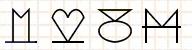 Каким будет следующий рисунок?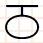 У Винни-Пуха, Пятачка и Кролика есть три одинаковых квадрата, три одинаковых треугольника и три одинаковых круга. Винни-Пух положил на пол треугольник, на него – квадрат, а сверху – круг. Пятачок положил сначала квадрат, на него положил круг, сверху – треугольник. Кролик положил треугольник, на него круг, а сверху квадрат. У кого что получилось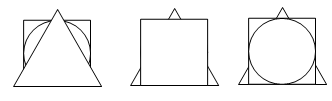 У Пети есть 3 доминошки  Он выложил их на столе в цепочку. Оказалось, что сумма очков в любых трёх соседних клетках равна одному и тому же числу. Нарисуй, как лежат доминошки. Математический КВН. Цель: Формирование у учащихся интереса к математике посредством игрового и занимательного материала.Задачи:1. Доставить детям радость и удовольствие от игр развивающей направленности.2. Развивать логическое мышление, воображение, смекалку, речь.3. Совершенствовать умение составлять целое из частей, вычислительные навыки.4. Развивать у учащихся коммуникативные компетентности (культуру общения, умение работать в группах)5. Воспитывать дружеские взаимоотношения, выручку, желание помочь друзьям по команде.Ожидаемые результаты: улучшение качества знаний учащихся, развитие интереса к математике как учебному предмету.Оборудование: карточки с заданиями для команд, для конкурса капитанов, ребусы, медали, грамоты, грамзапись песен В. Шаинского «Мы начинаем КВН», «Гимн капитанов», воздушные шары, плакаты.Класс украшен: Воздушные шары (на них написаны цифры), плакаты на доске «Математику уже затем следует учить, что она ум в порядок приводит» (М.В. Ломоносов). Математика дисциплинирует ум, приучает к логическому мышлению (М.И. Калинин). Математика – это язык, на котором говоря все точные науки (Н.И.Лобачевский).I. Вступительное слово.  Самоопределение к учебной деятельности.Звучит грамзапись песни В. Шаинского «Мы начинаем КВН».Учитель дает билеты (с примерами) каждому участнику. Учащиеся должны решить их. У кого получился ответ 10 – I команда, 20 – II команда.Учитель. Итак, мы разделились на 2 команды?Улыбнитесь, мысленно пожелайте друг другу мира, добра. Пожелайте успеха друг другу в проведении этого занятия. - О чем мы должны помнить на каждом уроке? (На каждом уроке мы должны открывать для себя что-то новое.) – А чтобы заметить что-то новое, какие умения вы должны развивать в себе? (Умение воображать, слушать, наблюдать, развивать свою речь.) – Каким вы хотите, чтобы получился наше занятие? (Интересным, весёлым, познавательным)- Это будет зависеть от того, как мы будем помогать друг другу. - Дорогие ребята! Сегодня мы проводим КВН по математике. Кто знает, как расшифровать КВН?- Сегодня КВН не простой, а веселый, занимательный. Вас ждут забавные вопросы, стихи, загадки, и ребусы. Ведь это все наша математика – удивительная, интересная, увлекательная и совсем – совсем нескучная!Издавна люди называют математику царицей наук, потому что математика применяется в различных областях знаний. Один из важнейших разделов математики – арифметика. Арифметика – это наука о числах, свойствах чисел и действиями над ними.Математика! Мир без нее был бы неинтересным. Не было бы научных открытий ни на море, ни на суше, ни во Вселенной. Ребята, поспешим же совершить необыкновенное путешествие в мир занимательных задач, загадок и вопросов.- А чтобы работать командой, нужно знать некоторые правила:Работать дружно, все вместе;Уметь выслушать своего товарища;Не обижать товарища, который сделал ошибку;Не смеяться над командой, которая проигрывает;Не злиться, если вы проиграете.Представление команд: Учитель. Сегодня в нашем КВН-е участвуют две команды. Команды поприветствуйте пожалуйста друг - друга.Поприветствуйте пожалуйста, уважаемое жюри.Команды по очереди дружно говорят своё название и девиз.1 Капитан:Наша команда — «Угол».Девиз: Умей грести очки лопатойПриветствие:Наше пожелание всем:Победившим не хвалиться,Проигравшим не реветь.2 Капитан:Наша команда – «Пупс»Девиз:   Пусть ум победит силу.Приветствие:Желаем нынче воспитатьТакую точность мысли,Чтоб в нашей жизни все познать,Измерить и исчислить.II. Проведение КВНаУчитель. Лучшие математики не унывают, быстро считают, хорошо решают задачи, любознательны, живут всегда весело и дружно. Начинаем КВН.Конкурс 1. «Разминка»Учитель. Я задаю командам задачи. Если команда не решит свою задачу, за неё эту задачу решает другая команда.1) 125 груш росло на дубе. Пришли мальчишки и сбили 25 груш. Сколько груш осталось?2)  Что можно увидеть с закрытыми глазами?3)  Когда черной кошке лучше всего пробраться в дом?4)  Что можно приготовить, но нельзя съесть?Конкурс 2. «Отгадай словечко»Командам предлагают ребусы, составленные с помощью цифр.Учитель. Расшифруйте спрятанные слова. А сможете это сделать только если разгадаете ребусы. Команды отгадывают ребусы. За каждый ребус команда получает балл.О 5 (опять); Р 1 а (Родина); 100 лб (столб); 100 лица (столица);40 А (сорока); с 3 ж (стриж); лас . (ласточка); кис . (кисточка).Конкурс 3. «Реши задачку».Учитель. За одну минуту каждая команда должна решить наибольшее количество задач. Жюри следит за временем и считает правильные ответы.Задания на листочках.Задачи команды № 1.1. У девочки 5 яблок. Она съела все, кроме 3. Сколько яблок у нее осталось? (3)2. В каком числе столько же цифр, сколько букв? (100 — сто.)3. Сколько яиц можно съесть на голодный желудок? (Одно.)4. Сколько месяцев в году? (12)5. Летели 3 страуса. Охотник одного подстрелил. Сколько страусов осталось? (Страусы не летают.)6. Горело 7 свечей. 2 из них погасли. Сколько свечей осталось?7. Сколько слогов в слове «Буратино»?8. Крышка стола имеет 4 угла. Один из них отпилили. Сколько углов стало?Задачи команды № 2.1. Гусь весит 3 кг. Сколько он будет весить, если встанет на одну ногу? (3 кг.)2. Сколько ушей у 5 мышей? (10)3. Поле пахали 6 тракторов. 2 из них остановились. Сколько тракторов в поле? (6)4. Мой приятель шёл, пятак нашёл. Двое пойдём - сколько найдём?5. Несла Дуня в решете 12 яблок, а дно упало. Сколько яблок в решете осталось? (Ни одного: ведь дно упало.)6. Сколько ножек у 2 сороконожек? (80)7. Сколько сторон у квадрата?8. Сколько букв в слове «школа»?Конкурс 4. «Конкурс капитанов».Звучит грамзапись «Гимн капитанов»Учитель. Ну-ка, наши капитаны, выходите-ка на ринг.Мы посмотрим, кто из вас сможет выиграть вмиг!Капитаны должны:1. Нарисовать одновременно двумя руками: одной круг, а другой – прямоугольник.2. По команде ведущего нарисовать с закрытыми глазами квадрат, справа треугольник.Пока капитаны решают, команда решает другое задание.Учитель. Ребята, вам даются листочки, а на нем фигуры. Вы должны сосчитать, сколько треугольников на рисунке.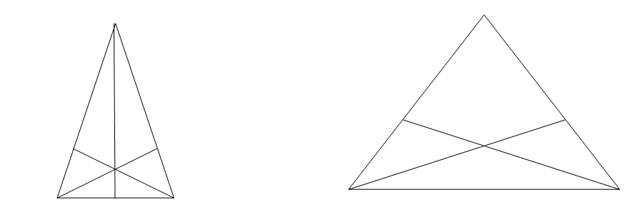 Конкурс 5. «Волшебное слово».Учитель: надо придумать как можно больше слов, используя слово  «Треугольник».Угол, уголь, гол, кино, ток, кот, руки, три, кол, рот, реки, ноль и т.д.Конкурс 6. «Математическая эстафета»Члены команд по очереди выходят к доске и решают записанные на доске примеры. Кто быстрее?На доске дерево, на дереве висят груши, яблоки и т.д. на них написаны примеры, каждому по примеру. Ребята выходят по очереди срывают фрукт, пишут на доске решение, какая команда быстрее. 40 + 20 =                           30 + 50 =51 + 6 =                            42 + 5 =78 – 5 =                            69 – 6 =90 – 30 =                           80 – 20 =5 + 9 =                             7 + 8 =Конкурс 7. Танграмм.Учитель. Нужно не только фигуры знать,Но и в узоры их собирать.- Я вам раздам комплекты разрезанного специальным образом квадрата.Используя все фигуры надо сложить заданный рисунок в течение трех или пяти минут (задание засчитывается только при полном его выполнении, время зависит от уровня класса).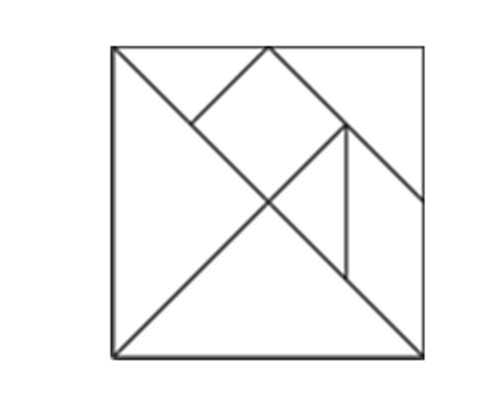 III. ИТОГ. Рефлексия:Вот и закончена играИтоги подводить пора!Слово предоставляется жюри.- На экране – семь разноцветных бабочек по порядку цветов радуги. На каждой бабочке - буква: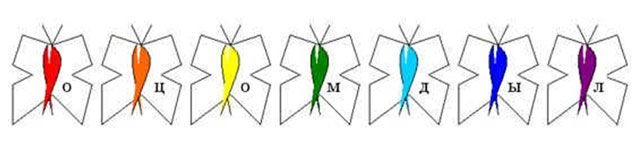 - Проследите глазками за бабочками в том порядке, в котором я назову, соедините буквы и прочитайте слово: зеленая бабочка, красная, фиолетовая, желтая, голубая, оранжевая, синяя. Какое слово получилось? (Молодцы.)- А как вы оцените свою работу на уроке?- Смайлик покажет, как вы сегодня оцениваете свою работу. Вы должны свое яблоко положить в одну из корзин со смайликами.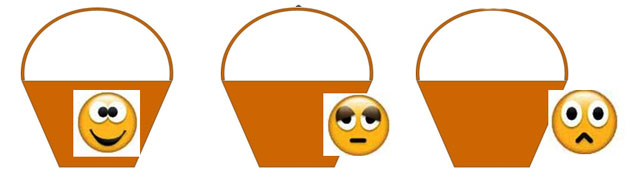 Олимпиадные задания по математике 1.Одно яйцо варится 4 минуты. Сколько минут варится 5 яиц?(1 балл)________________.2. На руках 10 пальцев. Сколько пальцев на 10 руках? (1 балл) _________.3. Врач дал больной девочке 3 таблетки и велел принимать их через каждые полчаса. Она строго выполнила указание врача. На сколько времени хватило прописанных врачом таблеток? (1 балл)_____________.4. Из куска проволоки согнули квадрат со стороной 6см. Затем разогнули проволоку, и согнули из неё треугольник с равными сторонами. Какова длина стороны треугольника?  (1 балл)____________________.5. Коля, Вася и Боря играли в шашки. Каждый из них сыграл всего 2 партии. Сколько всего партий было сыграно? (2 балла)________________.6. Сколько всего двузначных чисел можно составить из цифр 1,2,3 при условии, что цифры в записи числа повторяться не будут? Перечисли все эти числа. (2 балла)___________________________________________.7. Было 9 листов бумаги. Некоторые из них разрезали на три части. Всего стало 15 листов. Сколько листов бумаги разрезали? (3 балла)__________.8. В пятиэтажном доме Вера живёт выше Пети, но ниже Славы, а Коля живёт ниже Пети. На каком этаже живёт Вера, если Коля живёт на втором этаже? (3 балла)__________________________________________.9. 1 резинка, 2 карандаша и 3 блокнота стоят 38 руб. 3 резинки, 2 карандаша и 1 блокнот стоят 22 руб. Сколько стоит комплект из резинки, карандаша и блокнота? (4 балла)__________________________________10. Нильс летел в стае на спине гуся Мартина. Он обратил внимание, что построение стаи напоминает треугольник: впереди вожак, затем 2 гуся, в третьем ряду 3 гуся и т.д. Стая остановилась на ночлег на льдине. Нильс увидел, что расположение гусей на этот раз, напоминает квадрат, состоящий из рядов, в каждом ряду одинаковое количество гусей, причём число гусей в каждом ряду равно числу рядов. Гусей в стае меньше 50. Сколько гусей в стае? (6 баллов)_______________________________1)    4 минуты (1 балл)2)    50 (1 балл)3)    на 1 час (1 балл)4)    8см  (1 балл)5)    3 партии. (К-В, К-Б, В-Б) 2 балла6)    12,13, 21,23, 31,32 (2 балла)7)    3 листа (3 балла)8)    4 этаж – Вера (3 балла)9)    15 руб., т.к. 4 резинки, 4 карандаша и 4 блокнота 38+22=60(руб.) Один комплект стоит 60: 4=15(руб.) (4 балла)10)  36  гусей  (6 баллов)Олимпиадные задания по математике  1. Старинная русская задача. Некто узнал, что корова на ярмарке стоит в четверо дороже собаки и вчетверо дешевлн лошади. Он взял на ярмарку 200 рублей и на все эти деньги купил собаку, двух коров и лошадь. Что почем?2. Сидя у окна вагона поезда мальчик стал считать телеграфные столбы. Он насчитал 10 столбов. Какое расстояние прошёл за это время поезд, если расстояние между столбами 50 м? ( 1 балл3. Одни часы отстают на 25 минут, показывая 1 ч 50 мин. Какое время показывают другие часы, если они забегают на 15 мин? (2 балла)_________________________.4.Чему равны стороны прямоугольника,  площадь которого равна 12 см, а периметр равен 26 см? (1 балл)__________________________________.5. Сколько получится, если сложить наибольшее нечетное двузначное число и наименьшее четное трехзначное число? (1 балл)_______________________.6. В каждой цепочке чисел найди закономерность и вставь пропущенные числа (1 цепочка – 1 балл):1) 3, 6, __, 12, 15, 18.2) 1, 8, 11, 18, ___, 28, 31.3) 2, 2, 4, 4, ___, 6, 8, 8.4) 24, 21, ___, 15, 12.5) 65, 60, 55, ____, 45, 40, 35.7. Напишите наименьшее четырехзначное число, в котором все цифры различные. (1 балл)____________________________.8. Три подружки - Вера, Оля и Таня пошли в лес по ягоды. Для сбора ягод у них были корзина, лукошко и ведерко. Известно, что Оля была не с корзиной и не с лукошком, Вера - не с лукошком. Что с собой взяла каждая девочка для сбора ягод? (3 балла)  Вера - ______________, Таня - ______________, Оля - _______________.9. Мотоциклист за три дня проехал 980 км. За первые два дня он проехал 725 км, при этом он во второй день проехал на 123 км больше, чем в третий день. Сколько километров он проехал в каждый из этих трех дней? (4 балла)I день _______,  II день _______,  III день ________.10. Напишите цифрами число, состоящее из 22 миллионов 22 тысяч 22 сотен и 22 единиц. (2 балла)________________________________.11. В туристический лагерь прибыло 240 учеников из г. Москвы и Орла. Мальчиков среди прибывших было 125 человек, из которых 65 - москвичи. В числе учеников, прибывших из Орла, девочек было 53. Сколько всего учеников прибыло из Москвы? (4 балла)_____________.Ответы:4 класс:1. корова – 32 рубля, лошадь – 128 рублей2. 50 х 9=450 (м) (1 балл)2. 1 час 50 мин+25 мин= 2 часа15 мин (2 балла)2 часа 15 мин+15 мин=2 часа 30мин4. Стороны прямоугольника 12 см и 1 см. (1 балл)5.199 (1 балл)6. 1) 9; 2)21; 3)6; 4)18; 5) 50; (1 цепочка - 1 балл)7. 1023 (1 балл)8. Вера была с корзинкой, Оля - с ведерком, Таня -с лукошком. ( 3 балла)9. ( 4 балла)1)    980 - 725 = 255 (км) - проехал в третий день;2)  255 + 123 = 378 (км) - проехал во второй день;3)    725 - 378 = 347 (км) - проехал в первый день.Ответ: в первый день мотоциклист проехал 347 км, во второй - 378, в третий - 255 км.10. 22 024 222  ( 2 балла)11. ( 4 балла)1) 240-125=115 девочек из Москвы и Орла2) 115-53=62 девочек из Москвы3) 65+62=127 детей из МосквыСписок литературы:Л.Ф.Пичурин, «За страницами учебника алгебры», Книга для учащихся, 7-9 класс, М., Просвещение, 1990г.А.В.Фарков, «Математические кружки в школе», 5-8 классы, М., Айрис-пресс, 2006гА.В.Фарков, «Готовимся к олимпиадам», учебно-методическое пособие, М.,«Экзамен», 2007.Газета «Математика», издательский дом «Первое сентября».Журнал «Математика в школе», издательство «Школьная прессаwww.fipi.ru1.Повышение интереса к предмету.2.Овладение	конкретными	математическими	знаниями,необходимымидля№ п/пНазвание темы (раздела)Всего часовИз нихИз них№ п/пНазвание темы (раздела)Всего часовТеоретическихПрактических1Исторические сведения о математике4132Числа и выражения6-63Математические ребусы и головоломки9184Решение занимательных задач9185Геометрическая мозаика61534430№ п\п ТемаДата1 Имена и заслуги великих математиков.2Крылатые высказывания великих людей о математике и математиках.3Сравнение римской и современной письменных нумераций.4Преобразование неравенств в равенства, составленные из чисел, сложенных из палочек в виде римских цифр.5Задачи, решаемые способом перебора. «Открытые» задачи и задания. 6Задачи и задания по проверке готовых решений, в том числе и неверных. 7Анализ и оценка готовых решений задачи, выбор верных решений. 8Задачи на доказательство. 9Числа – великаны. Интересные приемы устного счета. 10Особые случаи быстрого умножения. Приемы вычислений.11Числовые головоломки. 12Числовые головоломки.13Разгадывание и составление математических головоломок и магических квадратов. 14Разгадывание и составление математических головоломок и магических квадратов.15Алгоритм составления магических квадратов. 16Алгоритм составления магических квадратов. 17Разгадывание и составление ребусов.18Разгадывание и составление ребусов.19Математические фокусы.20Математические софизмы. 21Задачи на сообразительность. 22Задачи на сообразительность.23Старинные задачи. 24Задачи – смекалки. 25Задачи на взвешивание. 26Олимпиадные задачи. 27Олимпиадные задачи. 28Задачи со спичками.29Объёмные фигуры: цилиндр, конус, пирамида, шар, куб. 30Объёмные фигуры: цилиндр, конус, пирамида, шар, куб.31Моделирование из проволоки. 32Задачи на нахождение периметра и площади, описывающие реальные бытовые ситуации.33Задачи на нахождение периметра и площади, описывающие реальные бытовые ситуации.34Олимпиада..